中華民國水中運動協會112年丙級開放性水域環境與安全教育訓練教練培訓實施計畫宗　　旨：培養學員成為開放性水域安全知識種子教練，推廣校園水域安全知識，達到學員防溺自救知能之目標。主辦單位：中華民國水中運動協會、國立高雄科技大學（海洋事務與產業管理研究所）。協辦單位：本會開放性水域環境與安全教育訓練委員會。講習時間：學科：10月3日、10月17日。術科：10月22日。講習地點：學科：國立高雄科技大學楠梓校區（英才樓地下一樓海洋孵化牧場）。術科：高雄市永安區烏林投里海域。參加資格及人數：年滿18歲(含)以上，高中(職)或同等學歷以上。名額60人為限。近三個月內核發之良民證且無下列之罪章情事；具外國籍者，應檢附原護照國開具之行為良好證明文件。(1)犯傷害罪章，但其屬過失犯，不包括之。(2)犯性侵害犯罪防治法第二條第一項所訂之罪，妨害風化罪章及妨害自由罪章。(3)犯毒品危害防制條例之罪。(4)犯殺人罪。(5)違反運動禁藥管制辦法相關規定。報名時間：自即日起至112年9月30日止。報名方式：採線上表單報名。報名、證照費：500元十、洽詢專線：國立高雄科技大學　海洋事務與產業管理研究所張毓恩　07-3617141#23136　openwater@nkust.edu.tw十一、備　　註：本次活動未強制穿著泳衣，為環境保育不鼓勵塗抹防曬，建議可穿著長袖衣物以防曬傷。建議個人穿著衣物：泳具或長袖衣褲一套(著衣落水訓練項目使用，請避免棉質布料及牛仔褲)、拖鞋或涼鞋。建議個人攜帶物品：更換衣物、浴巾（上岸保暖及盥洗用）、水壼、為響應環保，請自備個人餐具。建議出發前先換好下水服裝以節省換裝時間。十六、證照年限與補發：(一)、修畢全部學程通過本會考核，並經中華民國體育運動總會審核製發丙級運動教練證，有效期限四年。持照人應於有效期限內參加專業進修。(二)、證照（遺失、誤植、更名）補發：每張300元整。中華民國水中運動協會112年丙級開放性水域游泳教練培訓課程表中華民國水中運動協會112年度丙級開放性水域教練培訓報名表日期時間10月3日(星期二)10月17日(星期二)10月22日(星期日)08:1009:00報到、開訓素養導向課程(性別平等教育)開放性水域自救協力救生技術09:1010:00課程介紹宣誓教學設計：核心概念(運動基本技術)開放性水域自救協力救生技術10:1011:00常見溺水案例介紹(運動傷害防護)教學設計：實務篇(體能訓練法)開放性水域自救協力救生技術11:1012:00各國水域安全教育案例探討(兒童及青少年運動訓練注意事項)教學設計：分組討論(戰略與戰術)開放性水域自救協力救生技術13:0013:50海訓課程概論：自我評估、環境評估課程(運動規則、運動營養學)教學魔法師救援教具製作(運動科學理論)繩結教學浮具利用及拋繩袋運用14:0014:50海訓課程概論：自我評估、環境評估課程(運動規則、運動營養學)破冰活動練習總結活動練習繩結教學浮具利用及拋繩袋運用15:0015:50協作工具介紹拋繩袋技術浮具製作(指導技術)破冰活動練習總結活動練習術科測驗16:0017:20學科評量遊戲化教學策略術科測驗滿意調查問卷：https://forms.gle/RcXzkeGdbQh4vnWi6請學員於講習會後，填寫如上表單，感謝您的填答！Google表單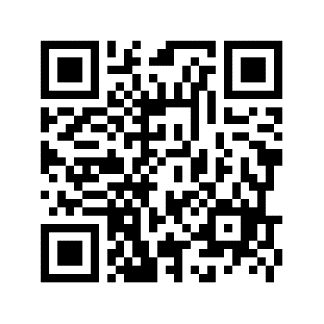 姓名中文生 日生 日　　年　　月　　日　　年　　月　　日　　年　　月　　日照片姓名英文身分證字號身分證字號照片電　話電　話公行動電話行動電話電　話電　話宅行動電話行動電話電　子信　箱電　子信　箱學　歷學　歷現　職現　職通　訊地　址通　訊地　址郵遞區號__________郵遞區號__________郵遞區號__________郵遞區號__________郵遞區號__________郵遞區號__________郵遞區號__________郵遞區號__________飲　食習　慣飲　食習　慣□葷　　□素□葷　　□素□葷　　□素□葷　　□素□葷　　□素□葷　　□素□葷　　□素□葷　　□素游　泳能　力游　泳能　力□立泳　□抬頭蛙　□任一式游泳能力　□仰漂　□水母漂□立泳　□抬頭蛙　□任一式游泳能力　□仰漂　□水母漂□立泳　□抬頭蛙　□任一式游泳能力　□仰漂　□水母漂□立泳　□抬頭蛙　□任一式游泳能力　□仰漂　□水母漂□立泳　□抬頭蛙　□任一式游泳能力　□仰漂　□水母漂□立泳　□抬頭蛙　□任一式游泳能力　□仰漂　□水母漂□立泳　□抬頭蛙　□任一式游泳能力　□仰漂　□水母漂□立泳　□抬頭蛙　□任一式游泳能力　□仰漂　□水母漂備註：報名、證照費：500元報名時間：即日起至112年9月30日止。活動地點：學科：國立高雄科技大學（英才樓地下一樓海洋孵化牧場）。術科：高雄市永安區烏林投里海域。注意事項：本次活動未強制穿著泳衣，為環境保育不鼓勵塗抹防曬，建議可穿著長袖衣物以防曬傷。建議個人穿著衣物：泳具或長袖衣褲一套(著衣落水訓練項目使用，請避免棉質布料及牛仔褲)、拖鞋或涼鞋。建議個人攜帶物品 ：更換衣物、浴巾（上岸保暖及盥洗用）、水壼、為響應環保，請自備個人餐具。建議出發前先換好下水服裝以節省換裝時間。洽詢專線：國立高雄科技大學　海洋事務與產業管理研究所張毓恩　07-3617141#23136openwater@nkust.edu.tw備註：報名、證照費：500元報名時間：即日起至112年9月30日止。活動地點：學科：國立高雄科技大學（英才樓地下一樓海洋孵化牧場）。術科：高雄市永安區烏林投里海域。注意事項：本次活動未強制穿著泳衣，為環境保育不鼓勵塗抹防曬，建議可穿著長袖衣物以防曬傷。建議個人穿著衣物：泳具或長袖衣褲一套(著衣落水訓練項目使用，請避免棉質布料及牛仔褲)、拖鞋或涼鞋。建議個人攜帶物品 ：更換衣物、浴巾（上岸保暖及盥洗用）、水壼、為響應環保，請自備個人餐具。建議出發前先換好下水服裝以節省換裝時間。洽詢專線：國立高雄科技大學　海洋事務與產業管理研究所張毓恩　07-3617141#23136openwater@nkust.edu.tw備註：報名、證照費：500元報名時間：即日起至112年9月30日止。活動地點：學科：國立高雄科技大學（英才樓地下一樓海洋孵化牧場）。術科：高雄市永安區烏林投里海域。注意事項：本次活動未強制穿著泳衣，為環境保育不鼓勵塗抹防曬，建議可穿著長袖衣物以防曬傷。建議個人穿著衣物：泳具或長袖衣褲一套(著衣落水訓練項目使用，請避免棉質布料及牛仔褲)、拖鞋或涼鞋。建議個人攜帶物品 ：更換衣物、浴巾（上岸保暖及盥洗用）、水壼、為響應環保，請自備個人餐具。建議出發前先換好下水服裝以節省換裝時間。洽詢專線：國立高雄科技大學　海洋事務與產業管理研究所張毓恩　07-3617141#23136openwater@nkust.edu.tw備註：報名、證照費：500元報名時間：即日起至112年9月30日止。活動地點：學科：國立高雄科技大學（英才樓地下一樓海洋孵化牧場）。術科：高雄市永安區烏林投里海域。注意事項：本次活動未強制穿著泳衣，為環境保育不鼓勵塗抹防曬，建議可穿著長袖衣物以防曬傷。建議個人穿著衣物：泳具或長袖衣褲一套(著衣落水訓練項目使用，請避免棉質布料及牛仔褲)、拖鞋或涼鞋。建議個人攜帶物品 ：更換衣物、浴巾（上岸保暖及盥洗用）、水壼、為響應環保，請自備個人餐具。建議出發前先換好下水服裝以節省換裝時間。洽詢專線：國立高雄科技大學　海洋事務與產業管理研究所張毓恩　07-3617141#23136openwater@nkust.edu.tw備註：報名、證照費：500元報名時間：即日起至112年9月30日止。活動地點：學科：國立高雄科技大學（英才樓地下一樓海洋孵化牧場）。術科：高雄市永安區烏林投里海域。注意事項：本次活動未強制穿著泳衣，為環境保育不鼓勵塗抹防曬，建議可穿著長袖衣物以防曬傷。建議個人穿著衣物：泳具或長袖衣褲一套(著衣落水訓練項目使用，請避免棉質布料及牛仔褲)、拖鞋或涼鞋。建議個人攜帶物品 ：更換衣物、浴巾（上岸保暖及盥洗用）、水壼、為響應環保，請自備個人餐具。建議出發前先換好下水服裝以節省換裝時間。洽詢專線：國立高雄科技大學　海洋事務與產業管理研究所張毓恩　07-3617141#23136openwater@nkust.edu.tw備註：報名、證照費：500元報名時間：即日起至112年9月30日止。活動地點：學科：國立高雄科技大學（英才樓地下一樓海洋孵化牧場）。術科：高雄市永安區烏林投里海域。注意事項：本次活動未強制穿著泳衣，為環境保育不鼓勵塗抹防曬，建議可穿著長袖衣物以防曬傷。建議個人穿著衣物：泳具或長袖衣褲一套(著衣落水訓練項目使用，請避免棉質布料及牛仔褲)、拖鞋或涼鞋。建議個人攜帶物品 ：更換衣物、浴巾（上岸保暖及盥洗用）、水壼、為響應環保，請自備個人餐具。建議出發前先換好下水服裝以節省換裝時間。洽詢專線：國立高雄科技大學　海洋事務與產業管理研究所張毓恩　07-3617141#23136openwater@nkust.edu.tw備註：報名、證照費：500元報名時間：即日起至112年9月30日止。活動地點：學科：國立高雄科技大學（英才樓地下一樓海洋孵化牧場）。術科：高雄市永安區烏林投里海域。注意事項：本次活動未強制穿著泳衣，為環境保育不鼓勵塗抹防曬，建議可穿著長袖衣物以防曬傷。建議個人穿著衣物：泳具或長袖衣褲一套(著衣落水訓練項目使用，請避免棉質布料及牛仔褲)、拖鞋或涼鞋。建議個人攜帶物品 ：更換衣物、浴巾（上岸保暖及盥洗用）、水壼、為響應環保，請自備個人餐具。建議出發前先換好下水服裝以節省換裝時間。洽詢專線：國立高雄科技大學　海洋事務與產業管理研究所張毓恩　07-3617141#23136openwater@nkust.edu.tw備註：報名、證照費：500元報名時間：即日起至112年9月30日止。活動地點：學科：國立高雄科技大學（英才樓地下一樓海洋孵化牧場）。術科：高雄市永安區烏林投里海域。注意事項：本次活動未強制穿著泳衣，為環境保育不鼓勵塗抹防曬，建議可穿著長袖衣物以防曬傷。建議個人穿著衣物：泳具或長袖衣褲一套(著衣落水訓練項目使用，請避免棉質布料及牛仔褲)、拖鞋或涼鞋。建議個人攜帶物品 ：更換衣物、浴巾（上岸保暖及盥洗用）、水壼、為響應環保，請自備個人餐具。建議出發前先換好下水服裝以節省換裝時間。洽詢專線：國立高雄科技大學　海洋事務與產業管理研究所張毓恩　07-3617141#23136openwater@nkust.edu.tw備註：報名、證照費：500元報名時間：即日起至112年9月30日止。活動地點：學科：國立高雄科技大學（英才樓地下一樓海洋孵化牧場）。術科：高雄市永安區烏林投里海域。注意事項：本次活動未強制穿著泳衣，為環境保育不鼓勵塗抹防曬，建議可穿著長袖衣物以防曬傷。建議個人穿著衣物：泳具或長袖衣褲一套(著衣落水訓練項目使用，請避免棉質布料及牛仔褲)、拖鞋或涼鞋。建議個人攜帶物品 ：更換衣物、浴巾（上岸保暖及盥洗用）、水壼、為響應環保，請自備個人餐具。建議出發前先換好下水服裝以節省換裝時間。洽詢專線：國立高雄科技大學　海洋事務與產業管理研究所張毓恩　07-3617141#23136openwater@nkust.edu.tw備註：報名、證照費：500元報名時間：即日起至112年9月30日止。活動地點：學科：國立高雄科技大學（英才樓地下一樓海洋孵化牧場）。術科：高雄市永安區烏林投里海域。注意事項：本次活動未強制穿著泳衣，為環境保育不鼓勵塗抹防曬，建議可穿著長袖衣物以防曬傷。建議個人穿著衣物：泳具或長袖衣褲一套(著衣落水訓練項目使用，請避免棉質布料及牛仔褲)、拖鞋或涼鞋。建議個人攜帶物品 ：更換衣物、浴巾（上岸保暖及盥洗用）、水壼、為響應環保，請自備個人餐具。建議出發前先換好下水服裝以節省換裝時間。洽詢專線：國立高雄科技大學　海洋事務與產業管理研究所張毓恩　07-3617141#23136openwater@nkust.edu.tw